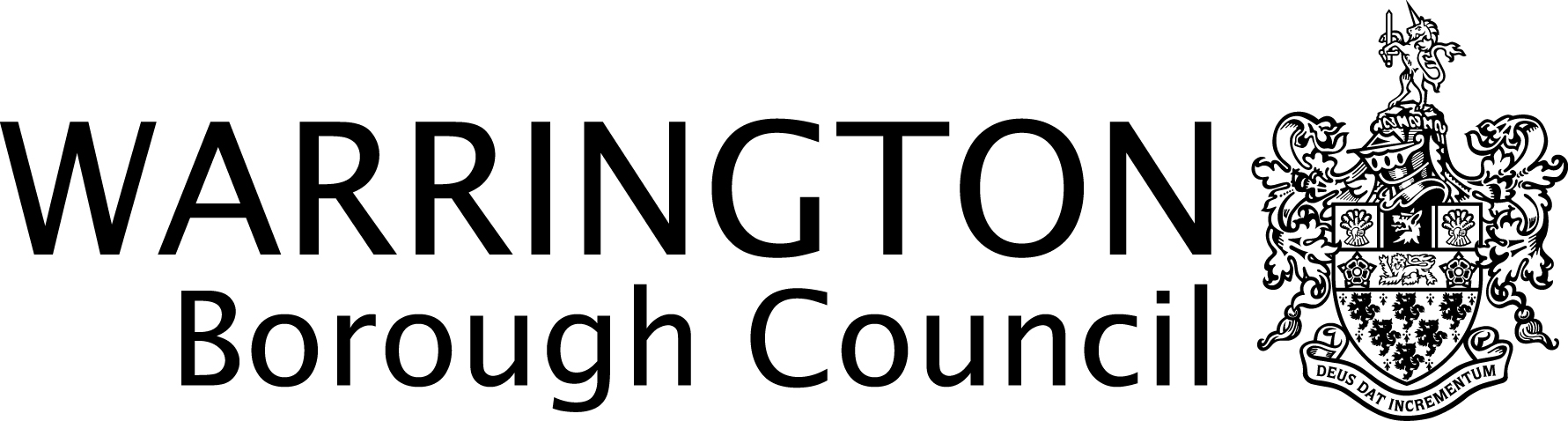 Warrington Borough Council                                                                                                                          Families & Wellbeing Directorate2nd Floor New Town House 						Buttermarket StreetWarringtonWA1 2NHSECTION 1 – Details of Parent/Carer*Are you applying as a foster carer?  If yes please see note on back of form.          YES	                  NO  SECTION 2 – Details of Person Claiming one of the benefits listed overleafI confirm that the claimant listed in Section 2 lives at the above address      YES                            NOSECTION 3 – Children   Give the names of each dependent child attending school Section 4 - DeclarationIn order to qualify for Free School Meals the claimant must be in receipt of one of the following:* Please note foster carers are not entitled to claim free school meals as the fostering allowance includes funds to pay for school meals.Please return your completed form to:   Families & Wellbeing Directorate, 2nd Floor New Town House, Buttermarket Street, Warrington WA1 2NH or email schooladmissions@warrington.gov.uk   For further details telephone  01925 446226PRIVACY NOTICETo find out further information about the way that the Council handles your information, please visit: https://www.warrington.gov.uk/privacy_policyAddress of Parent/Carer where children liveMr/Mrs/Miss/MsSurnameAddress of Parent/Carer where children liveFirst NamesFirst NamesAddress of Parent/Carer where children liveRelationship to child(ren)Relationship to child(ren)Address of Parent/Carer where children liveTelephone NumberDate of BirthFirst NamesSurnameNational Insurance NumberDate of BirthFirst NamesSurnameSexMSexFDate of BirthSchool BENEFITPROOF OF BENEFITUniversal credit (UC)**Letter or screenshot of entitlement to Universal Credit which must be dated no more than 6 weeks before the date of application.  Income support  (IS)Letter or screenshot of entitlement to Income Support which must be dated no more than 6 weeks before the date of application Income based job seekers allowance  (IBJSA)Letter or screenshot of entitlement to Income Based Jobseekers allowance which must be dated no more than 6 weeks before the date of application Child tax credit but only those  who are not entitled to a Working Tax Credit* and whose annual income (as assessed by the Inland Revenue) does not exceed £16,190 (subject to annual review),Tax Credit Award notice as supplied by Inland Revenue for the current tax year * Tax credit award notice as supplied by the Inland Revenue for the current tax year and proof of the date employment ceased or the date employment of less than 16 hours per week started.  Working Tax Credit run-on Paid for the four weeks after you stop qualifying for Working Tax CreditSupport under part vi of the immigration and asylum act 1999Vouchers as supplied by Inland Revenue.Guarantee element of state pension creditPension Credit Award Notice (M1000) Income related employment and support allowance (IRESA)Letter or screenshot of entitlement to Income Related Employment and Support Allowance which must be dated no more than 6 weeks before the date of application**Universal Credit - if you apply on or after 1 April 2018 your household income must be less than £7,400 a year (after tax and not including any benefits you get)**Universal Credit - if you apply on or after 1 April 2018 your household income must be less than £7,400 a year (after tax and not including any benefits you get)